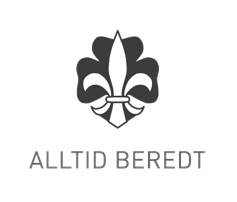 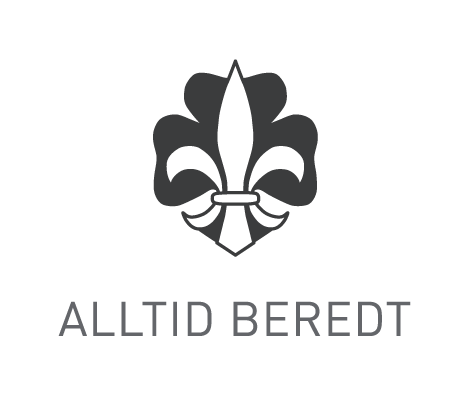 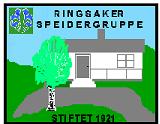 Innkalling til gruppetingets årsmøte for 2019Du innkalles herved til årsmøtet i Ringsaker Speidergruppe mandag 3.februar 2020, klokken 18.00. Årsmøtet blir holdt på Jølstad Grendehus. Vi inviterer alle medlemmer som er i troppsalder og oppover (fra 5. trinn). Saker som ønskes behandlet på årsmøtet meldes til Øystein G. (oystein.gonsholt@toyota.no) innen mandag 27.januar kl.21.00.Saksliste:Valg av møteleder, referent og tellekorps. Valg av 2 personer til å underskrive protokollenGodkjenning av innkallingGodkjenning av sakslisteÅrsmelding 2019RegnskapBudsjettInnkomne sakerValg av representanter til årsmøtet i Hedmark KretsValgEnkel bevertningVelkommen på gruppetingets årsmøte.10.01.2020Øystein G.(Sign)